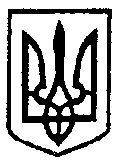 УКРАЇНАМІНІСТЕРСТВО ОСВІТИ І НАУКИДЕПАРТАМЕНТ ОСВІТИ І НАУКИВІННИЦЬКОЇ ОБЛАСНОЇ ДЕРЖАВНОЇ АДМІНІСТРАЦІЇБУДНЯНСЬКА СПЕЦІАЛЬНАЗАГАЛЬНООСВІТНЯ ШКОЛА-ІНТЕРНАТШАРГОРОДСЬКОГО РАЙОНУВІННИЦЬКОЇ ОБЛАСНОЇ РАДИНАКАЗ01.04.2020 р.                                      Будне                                          № 26                                                                                                               Про результати атестації педагогічних працівників у 2019/2020 навчальному роціЗгідно з п. 9.1 Типового положення про атестацію педагогічних працівників, затвердженого наказом Міністерства освіти і науки  України  від 06 жовтня 2010 р. № 930, на підставі рішення атестаційної комісії загальноосвітньої школи-інтернату від 01.04.2020 (протокол засідання № 5)НАКАЗУЮ:Присвоїти кваліфікаційну категорію «спеціаліст першої категорії»Арапу Євгену Васильовичу – вчителю фізичної культури;Слюсару Валентину Володимировичу – вчителю інформатики та трудового навчання.Продовжити на п’ять років строк дії кваліфікаційної категорії педагогічним працівникам, яких за результатами атестації визнано таких, що відповідають раніше присвоєній кваліфікаційній категорії: «спеціаліст першої  категорії»Осадчук Людмила Василівна – вчитель математики;Волкова Світлана  Миколаївна – вчитель-дефектолог;Василевська Жанна Олексіївна – вчитель української мови та літератури;Вельган Лариса Яківна – вчитель математики.«спеціаліст»     Горобець Олександр Сергійович – вчитель трудового навчання.Оплату праці педагогічним працівникам, які атестувалися у 2019 – 2020 навчальному році, здійснювати відповідно до цього наказу з дня прийняття рішення атестаційною комісією.Секретарю атестаційної комісії Волковій С.М. надати другий примірник атестаційного листа педагогічним працівникам, які пройшли атестацію під особистий підпис.5. Контроль за виконанням цього наказу покласти на заступника директора з НВР  Волкову С.М.    Директор  школи-інтернату                                          Л. ОсадчукЗ наказом ознайомлені:	________С. Волкова                                                  _______ Є. Арап	________В. Слюсар_______Ж. Василевська               ________ О. Горобець________Л. Вельган